    「我沒數學細胞啦！」「我不可能被選上的。」……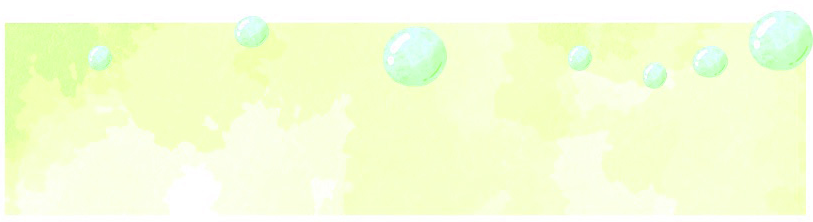 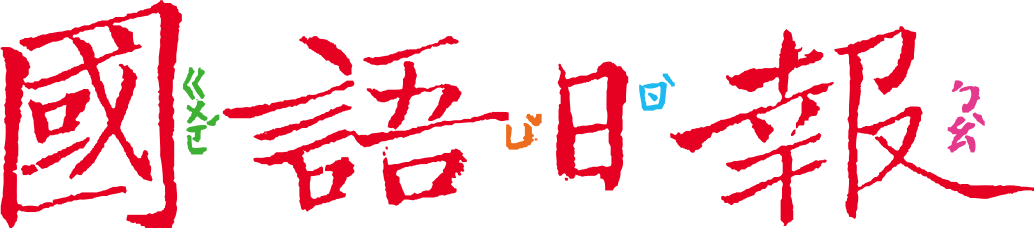 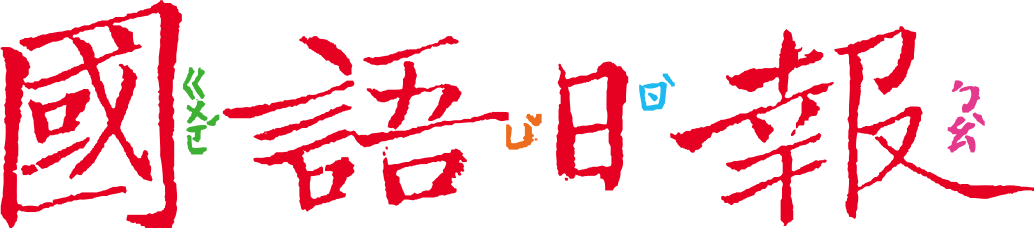     面臨學習或挑戰時，你常常會冒出類似這樣的想法嗎？這樣的心態對我們有什麼影響呢？透過這次挑選的閱讀文本，你將知道遇到事情「怎麼想」很重要！任務一：兩種心態大不同    閱讀2月23日第6版〈成功 取決於主動創造機會〉，回答以下問題：文章上半部「故事光影」舉了同學投稿的例子；下半部「心理科學大解密」對這個例子做了分析。根據文章連連看，完成下面的圖表：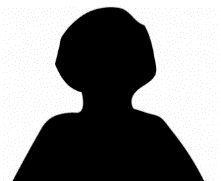 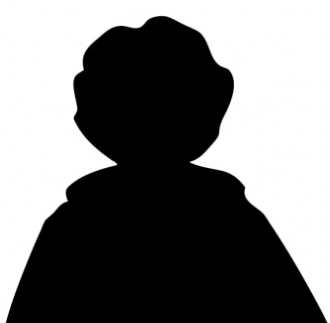 文章中提到華特·迪士尼剛開始製作動畫片時遇到哪些挫折？請舉兩個例子。沒人願意出版他的動畫片。帶著身上僅存的40美元到大城市拜訪每一家電影工作室，都被拒絕。一般人經歷華特·迪士尼所遇到的挫折，通常會有怎樣的反應？和同學討論。可能就放棄了。可能會認為自己的動畫作品不夠好，不是這塊料。可能不想冒險，萬一錢花光了一事無成，那就慘了。 華特·迪士尼面對這件事的心態，屬於哪一種？為什麼？□固定心態    ■成長心態因為：他遇到挫折還是持續行動，主動出擊。■給師長的話：任務一先認識「固定心態」與「成長心態」，並能對應文章中提到的例子。■圖片來源：https://reurl.cc/XqNrvg任務二：成長心態助益多閱讀2月22日第9版〈星級饗宴的滋味〉，作者在這篇文章最後提到，她透過比賽訓練，英語從「陌生」到「熟練」。這個過程中遇到很多挫折，如果作者當時是成長心態，會怎麼想？如果是固定心態，又會怎麼想？請你模擬看看。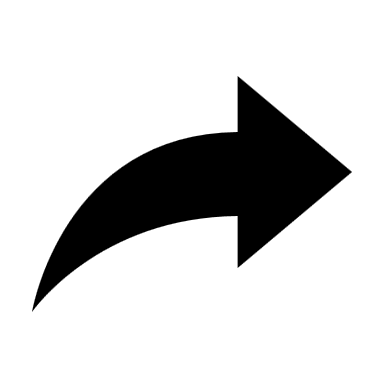 作者在每一次的挫折中，選擇用成長心態面對，最後她獲得了哪些收穫？得到比賽特優的榮譽為國小畢業前留下美好回憶英語能力變好了作者面對這些挫折時，只要有一次選擇固定心態，可能會得到怎樣的結果？只能在臺下看別人風光上臺就算上臺，也不會得到好成績英語進步有限■給師長的話：以另一篇參加比賽的文章為例，思考每個挫折當下都面臨兩種心態的拉扯，選擇後則帶來不同結果。任務三：練習成長心態    日常生活中經常面臨挫折，下面有三個情境，和同學討論，練習用成長心態面對它。■給師長的話：最後模擬三個情境，讓學生練習說說看，用成長心態面對它，進而養成習慣。挫折1：沒有（ 下課 ）時間，心情酸楚堅持這段時間就好了挫折1：沒有（ 下課 ）時間，心情酸楚犧牲遊戲時間也不一定會成功啊挫折2：糾正發音，要求抑揚頓挫，練到（ 懷疑人生 ）努力練下去，說英語就會更自然了挫折2：糾正發音，要求抑揚頓挫，練到（ 懷疑人生 ）老是說不標準，打退堂鼓好了挫折3：團隊排練表現不佳，惹老師（ 生氣訓話 ）團隊默契就是要練習挫折3：團隊排練表現不佳，惹老師（ 生氣訓話 ）一定會被別人拖累